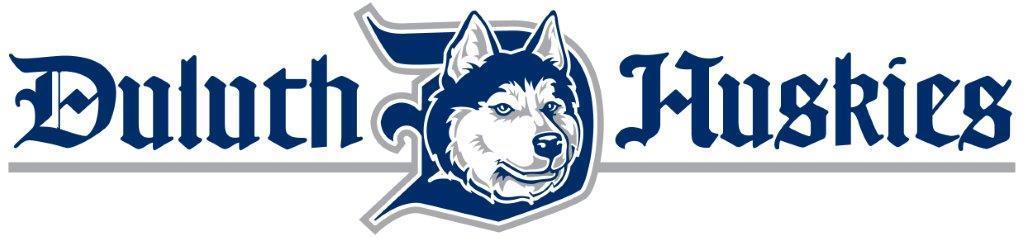 FOR IMMEDIATE RELEASEDate: Wednesday, June 12th, 2019Contact: Greg Culver, General Managerg16culver@gmail.comFord Surprises in Relief Against BucksUtility infielder strikes out the side to close out the gameAndrew Murphy, awmurphy50@gmail.comDuluth, Minn --  For Huskies fans, it’s been a treat to witness the swift glove and lightning speed of utility infielder Lance Ford early in the 2019 season. The true freshman from the University of Texas played in 52 of 54 games for the Longhorns in the spring. Since arriving in Duluth, he’s been a consistent starter and shown pristine positional versatility for the Huskies. In last night’s heartbreaking 7-3 loss to the Waterloo Bucks, Ford showcased his skills 60 feet and six inches from home plate. “Coach [Pointer] asked if anyone on the bench felt like they could pitch,” said Ford. “I was feeling pretty good since I got a break, so I thought I’d give it a go.”Ford used only his four-seam fastball to retire three Waterloo hitters, amazing his coaching staff and fellow players.“It’s always exciting to see things like that happen,” said Huskies manager Marcus Pointer. “With a doubleheader the next day and a staff that was already short on rest, we had to rely on some position players to pitch and Lance really stepped up for us—showcased a ‘never give up’ mentality, and that’s something he should be proud of.”“I was blown away,” said Huskies pitcher Mason Bryant, who plays alongside Ford at Texas. “He’s already gone above my expectations. He’s just a real tough competitor and he’s going to do what he can to win no matter where he is on the lineup card.”Ford will return to the infield for tomorrow’s doubleheader against the Waterloo Bucks. Catch all the action live from Wade Stadium on the Northwoods League Baseball Network and 92.1 The Fan. First pitch is at 6:35 p.m. ###The Duluth Huskies are a member of the finest developmental league for elite college baseball players, the Northwoods League. Now in its 25th anniversary season, the Northwoods League is the largest organized baseball league in the world with 22 teams, drawing significantly more fans, in a friendly ballpark experience, than any league of its kind. A valuable training ground for coaches, umpires and front office staff, more than 200 former Northwoods League players have advanced to Major League Baseball, including three-time Cy Young Award winner Max Scherzer (WAS), two-time World Series Champions Ben Zobrist (CHC) and Brandon Crawford (SFG) and MLB All-Stars Chris Sale (BOS), Jordan Zimmermann (DET) and Curtis Granderson (TOR).  All league games are viewable live via the Northwoods League portal. For more information, visit www.duluthhuskies.com or download the new Northwoods League Mobile App on the Apple App Store or on Google Play and set the Huskies as your favorite team.